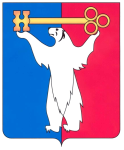 РОССИЙСКАЯ ФЕДЕРАЦИЯКРАСНОЯРСКИЙ КРАЙНОРИЛЬСКИЙ ГОРОДСКОЙ СОВЕТ ДЕПУТАТОВР Е Ш Е Н И ЕО внесении изменений в решение Городского Совета от 21.10.2008 № 14-328 «Об утверждении Положения о материально-техническом и организационном обеспечении деятельности органов местного самоуправления муниципального образования город Норильск»В соответствии с Федеральным законом от 06.10.2003 № 131-ФЗ «Об общих принципах организации местного самоуправления в Российской Федерации», Уставом муниципального образования город Норильск, Городской СоветРЕШИЛ:1. Внести в Положение о материально-техническом и организационном обеспечении деятельности органов местного самоуправления муниципального образования город Норильск, утвержденное решением Городского Совета от 21.10.2008 № 14-328 (далее - Положение), следующие изменения:1.1. В абзаце первом преамбулы Положения слова «Контрольно-счетной палаты муниципального образования город Норильск» заменить словами «Контрольно-счетной палаты города Норильска».1.2. В абзаце шестом пункта 1.3 Положения слово «Норильска» исключить.1.3. В пункте 2.4 Положения слова «правовыми актами, утверждаемыми Руководителем Администрации города и уполномоченными им лицами» заменить словами «бюджетным законодательством, правовыми актами Администрации города».1.4. В пункте 2.5 Положения слова «, регулирующим вопросы формирования, размещения и исполнения муниципального заказа» заменить словами «Российской Федерации и иными нормативными правовыми актами о контрактной системе в сфере закупок товаров, работ, услуг для обеспечения государственных и муниципальных нужд».1.5. В пункте 3.3 Положения слова «утверждаемыми Главой города» заменить словами «утверждаемыми председателем Контрольно – счетной палаты».1.6. В пункте 3.4 Положения слова «правовыми актами, утверждаемыми Руководителем Администрации города и уполномоченными им лицами» заменить словами «бюджетным законодательством, правовыми актами Администрации города».1.7. В пункте 3.5 Положения слова «, регулирующим вопросы формирования, размещения и исполнения муниципального заказа» заменить словами «Российской Федерации и иными нормативными правовыми актами о контрактной системе в сфере закупок товаров, работ, услуг для обеспечения государственных и муниципальных нужд».1.8. В пункте 3.7 Положения слова «Муниципальное учреждение «Автохозяйство» заменить словами «муниципальное бюджетное учреждение «Автохозяйство».1.9. В абзаце втором пункта 4.1 Положения слово «Норильска» исключить.1.10. В пункте 4.3 Положения слово «материально-технического» заменить словом «материально-техническое».1.11. В пункте 4.4 Положения слова «правовыми актами, утверждаемыми Руководителем Администрации города и уполномоченными им лицами» заменить словами «бюджетным законодательством, правовыми актами Администрации города».1.12. В пункте 4.5 Положения слова «, регулирующим вопросы формирования, размещения и исполнения муниципального заказа» заменить словами «Российской Федерации и иными нормативными правовыми актами о контрактной системе в сфере закупок товаров, работ, услуг для обеспечения государственных и муниципальных нужд».1.13. Подпункт б) пункта 4.6 Положения дополнить словами «обслуживание и обеспечение бесперебойного функционирования компьютерной техники, устройств отображения информации, компонентов вычислительных сетей, серверного и сетевого оборудования, устранение неисправностей, возникающих в ходе их эксплуатации (за исключением приобретения, осуществления специализированного ремонта), сопровождение, обновление программного обеспечения, осуществление администрирования компьютерной сети, техническое обслуживание средств телефонной связи;».1.14. В подпункте д) пункта 4.6 Положения:- в абзаце третьем слово «Норильска» исключить;- абзац четвертый после слов «подготовка обзора обращений» дополнить словом «граждан,».1.15. В абзаце втором пункта 4.8 Положения слово «осуществляющих» заменить словом «осуществляющим».1.16. В абзацах шестом, седьмом пункта 4.10 Положения, абзацах пятом, шестом пункта 4.11 Положения слово «Норильска» исключить.1.17. В пункте 4.12 Положения:- в абзаце первом слова «Главой города Норильска» заменить словами «Главой города»;- в абзаце втором слово «Норильска» исключить.1.18. В абзаце втором пункта 5.1 Положения слова «расходы на выплату премий, предусмотренных Положением о почетных званиях, наградах и иных формах поощрения муниципального образования город Норильск, утвержденным Решением Городского Совета от 06.03.2008 № 9-162,» исключить.1.19. В абзаце втором пункта 5.3 Положения слово «Руководителя» исключить.2. Контроль исполнения решения возложить на председателя комиссии Городского Совета по бюджету и собственности Цюпко В.В.3. Решение вступает в силу со дня принятия. 4. Решение опубликовать в газете «Заполярная правда».« 23 » сентября 2014 год№ 19/4-400Глава города НорильскаО.Г. Курилов